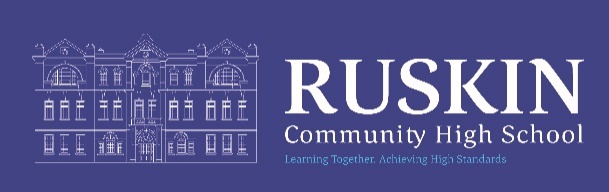 Job Description for Teacher of Maths and Second in DepartmentThe appointment is subject to the current conditions of employment for class teachers contained in the School Teachers’ Pay and Conditions Document, the 1998 School Standards and Framework Act, the required standards for Qualified Teacher Status and Class Teachers and other current legislation.This Job Description may be amended at any time following discussion between the Headteacher and member of staff, and will be reviewed annually.JOB TITLE: TEACHER of MATHS, SECOND in DEPARTMENTJOB HOLDER REPORTS TO: CURRICULUM LEADERBASIC JOB PURPOSE:	Second in Maths. Planning, teaching and class management, monitoring assessments, recording and reporting, perform role of Form Tutor, if designated as such.MAIN RESPONSIBITIES:Area of Responsibility and Key TasksSecond in MathsSupport and deputise for Curriculum Leader. Ensuring delivery of a highly effective curriculum and to ensure excellent outcomes for all studentsEnsure a high quality of leadership within the Maths department Lead by example through delivering engaging and effective lessons that motivate, inspire and improve pupil attainmentTo develop links with external agencies to help engage our students in MathsTo develop and implement strategies for improving teaching and learning in Mathsb)	Planning, Teaching and Class managementTo teach allocated students by planning their teaching to achieve progression of learning through:identifying clear teaching objectives and specifying how they will be taught and assessed in clear written lesson planssetting tasks which challenge students and ensure high levels of interest setting appropriate and demanding expectationssetting clear targets, building on prior attainmentidentifying SEN or able and talented studentsproviding clear structures for lessons maintaining pace, motivation and challengemaking effective use of assessment and ensure coverage of national curriculum programmes of studyensuring effective teaching and best use of available time;monitoring and intervene to ensure sound learning and disciplinesetting and assessing appropriate and challenging homeworkusing a variety of teaching methods to:i. match approach to content, structure information, present a set of key ideas and use appropriate vocabularyii. use effective questioning, listen carefully to students, give attention to errors and misconceptionsiii select appropriate learning resources and develop study skills through library and other resourcesimplement the school’s Rewards and Sanctions Policyensuring students acquire and consolidate knowledge, skills and understanding appropriate to the subject taughtmentoring studentsevaluating their own teaching critically to improve effectiveness by building on good practicec)	Monitoring, Assessment, Recording, Reporting – To:assess how well learning objectives have been achieved and use them to improve specific aspects of teachingmark and monitor students’ work and set targets for progress;assess and record students’ progress systematically and keep records to check work is understood and completed, monitor strengths and weaknesses, inform planning and recognise the levels at which the student is achievingprepare and present informative verbal and written reports to parents according to school reporting proceduresd)	As a Form Tutor if applicable – To:carry out registration dutiesensure the school ethos and rules are supported on a day-to-day basis check and sign student organisersestablish and maintain regular contact with home liaise with other staff about behaviour issuesmaintain rewards and sanctions records discipline students at form tutor levelplan and deliver tutorial work including Lifeskills + Personal Statement for KS4 Progress Filedeal with attendance and punctuality issuesmentor and assist students in reviewing achievement and recognising ways to improvemonitor student progresscheck students’ uniformcommunicate key messages to students and parentsd)	Other professional requirements – To:have a working knowledge of teachers’ professional duties and legal liabilitiesoperate at all times within the stated policies and practices of the schoolestablish effective working relationships and set a good example through their presentation and personal and professional conductendeavour to give every child the opportunity to reach their potential and meet high expectationscontribute to the corporate life of the school through effective participation in meetings and management systems necessary to co-ordinate the management of the schooltake responsibility for their own professional development and duties in relation to school policies and practicesliaise effectively with support staff and governorstake on any additional responsibilities which might from time to time be determinedcontribute to the ethos of the school as a caring, supportive institution where ‘Achievement for all’ is the goalbe aware of Health and Safety issues linked to their teaching area, including fire exit proceduresliaise with HoD if applicable undertaking reasonable duties/tasks allocatedAll these specific responsibilities will be undertaken within the context of:The responsibilities of a schoolteacher as defined in the Conditions of Service; The expectation of standards for Threshold Teachers as defined by the DfE.Notwithstanding the detail in this job description, in accordance with the school’s/Council’s Flexibility Policy the jobholder will undertake such work as may be determined by the Headteacher/Governing Body from time to time, up to or at a level consistent with the principal responsibilities of the job.Person specificationNotes:This job description may be amended at any time in consultation with the postholder. criteriaqualitiesQualifications 
and trainingQualified Teacher Status Degree Evidence of extensive, relevant continuing professional developmentImpressive record of Maths teachingExperienceTeaching experienceInvolvement in school self-evaluation and development planningExcellent subject knowledgeSome experience of successful line management andstaff development  Evidence of having taken on additional responsibilities within a department  Up top date knowledge of national curriculumSkills and knowledge  Understanding of high-quality teaching, and the ability to model this for others and support others to improveEffective communication and interpersonal skillsAbility to communicate a vision and inspire othersAbility to build effective working relationshipsPersonal qualities  A commitment to getting the best outcomes for all students and promoting the ethos and values of the schoolAbility to work under pressure and prioritise effectivelyCommitment to maintaining confidentiality at all times  Commitment to safeguarding and equality, ensuring that personal beliefs are not expressed in ways that exploit the position.  Possess imagination, enthusiasm and a good sense of humourA commitment to team work and team values at Ruskin